Personal Information 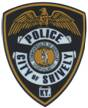 Name Yes 	No ____________________________________     ____________________________________________     ____________Printed Name					Signature						DateAddress City State Zip Address City Phone number Email address Email address Are you legally eligible to work in the US?Yes 	No Are you a veteran? Yes 	No Are you a veteran? Yes 	No Are you legally eligible to work in the US?Yes 	No Are you a veteran? Yes 	No Are you a veteran? Yes 	No If selected for employment are you willing to submit to a background check? If selected for employment are you willing to submit to a background check? If selected for employment are you willing to submit to a background check? Additional Position you are applying for:Lateral Officer     Recruit Officer High School Diploma or GED Date and Location:Highest level of education completed:Position you are applying for:Lateral Officer     Recruit Officer High School Diploma or GED Date and Location:Social Security Number:Date of Birth:Driver’s License # and State:Social Security Number:Date of Birth:List any Felony Charges:Date and Location of charges:Disposition:List any Felony Charges:Date and Location of charges:List any misdemeanor Charges:Date and Location of Charges: Disposition:List any misdemeanor Charges:Date and Location of Charges: Employment History Employment History Employment History Employment History Employer (1) Job title Job title Dates employed Employer (1) Job title Job title Work phone Starting pay rate Ending pay rate Work phone Starting pay rate Address City State Zip Address City Employer (2) Job title Job title Dates employed Employer (2) Job title Job title Work phone Starting pay rate Ending pay rate Work phone Starting pay rate Address City State Zip Address City Employer (3) Job title Job title Dates employed Employer (3) Job title Job title Work phone Starting pay rate Starting pay rate Ending pay rate Work phone Address City State Zip Address City Signature Disclaimer Signature Disclaimer Signature Disclaimer Signature Disclaimer I certify that my answers are true and complete to the best of my knowledge. If this application leads to employment, I understand that false or misleading information in my application or interview may result in my employment being terminated. I certify that my answers are true and complete to the best of my knowledge. If this application leads to employment, I understand that false or misleading information in my application or interview may result in my employment being terminated. I certify that my answers are true and complete to the best of my knowledge. If this application leads to employment, I understand that false or misleading information in my application or interview may result in my employment being terminated. I certify that my answers are true and complete to the best of my knowledge. If this application leads to employment, I understand that false or misleading information in my application or interview may result in my employment being terminated. 